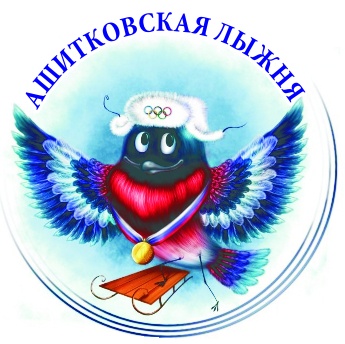 Заявка на «Ашитковскую лыжню 2018»№Фамилия ИмяОтчествоГод рожденияОрганизация       (если есть)Напр. лыжный клуб; школа; ДЮСШ и т.п.Адрес место жительства(город, район)Категория(любительили спортсмен)